: :To provide a standardized process for shipping blood components to external sites using J82/E38 shipping containersThis includes transfer for:
RedistributionProvision of crossmatched units :Blood components must be visually inspected for abnormal appearance immediately before packing for transportation. This inspection must be documented.10.1Blood components must be transported in a validated shipping container in a manner that will maintain the storage temperature requirements specified by the supplier.10.1Compliance with these specifications is acknowledged by the signed Memorandum of Understanding on file with ORBCoN / FCRP.Discontinuation of agitation of platelets during transportation should not exceed 24hrs. 10.1Shipping containers for blood components must be constructed to resist damage and must be designed to include a tamper evident seal and examined for damage prior to use.10.1    Shipping containers shall have an outer label that meets provincial,  or federal transport regulations and identifies: 10.1The shipping and receiving facilityThat the contents are human blood components or blood productsAny other cautions or descriptions10.1hipping facility and receiving facilityIdentification of components shipped (unit numbers) escription of component/product  otal number of  shippedDate and time shippedIdentity and signature of the person who packed the shipment A unique shipping document number to allow for traceability Indication if the blood component is not intended for transfusion (e.g. sending for research purposes)Shipment of blood components for the purpose of redistribution must include use of form IM.006F1 Inter-hospital Redistribution Form and appropriate Laboratory Information System (LIS) transfer voucher (if applicable)All copies of shipping documentation must be retained according to facility policy.10.1: Equipment: alidated ontainer for redistribution of blood components/productsPeriodic assessment of the shipping container shall be performed to confirm that temperatures remain consistent within the acceptable temperature range under the local conditions.Shipping containers must be inspected before and after each use.The acceptable shipping temperatures for blood components are as follows: 10.1,10.2:If shippingThen useAnd these materialsJ82 Shipping Container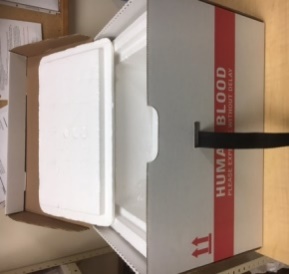 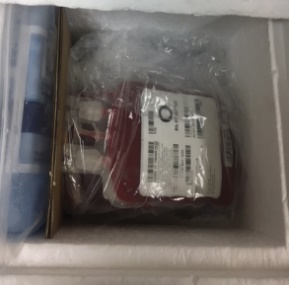 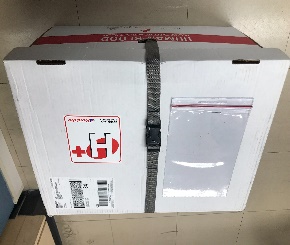 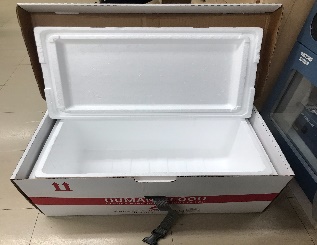 1x ice pack (8”w x8”h x1.5”d)2x 4lb gel packs (10.5”w x 9.5”h)Plastic zip lock bags for gel and ice packs2x Corrugated cardboard dividers (7.5”w x 7.5”h)Clear plastic over-wrap bag for productClean crumpled paperTamper proof deviceE38 Shipping Container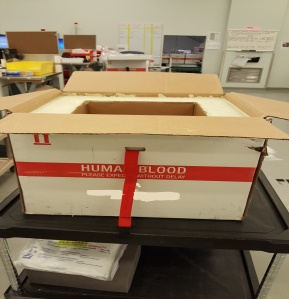 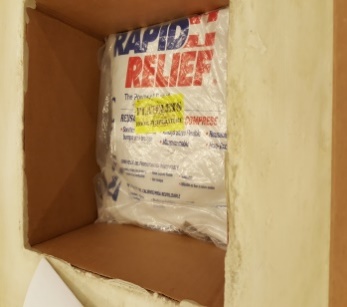 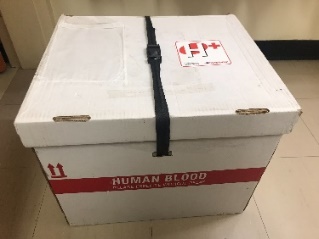 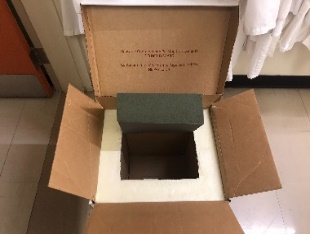 3x 4lb gel packs (10.5”w x 9.5”h)Plastic zip lock bags for gel packsClear plastic over-wrap bag for productClean crumpled paperTamper proof devicePRODUCTTEMPERATURERed Blood Cell Units1 - 10ºC (within 24 hours)Platelets20 - 24ºCStepsGel pack(s)Between 2ºC and 6ºC for at least 6 hrs.Between 2ºC and 6ºC for at least 6 hrs.Between 20ºC and 24ºC for at least 6 hrs.Ice pack(s)Between -25ºC and - 40ºC for at least 6 hrs.Between -25ºC and - 40ºC for at least 6 hrs.N/ANote: if freezer temperature is warmer, this procedure must be validated to ensure acceptable shipping temperatures will be maintained using ice packs pre-conditioned at warmer temperatures. See Procedural Notes ..Note: if freezer temperature is warmer, this procedure must be validated to ensure acceptable shipping temperatures will be maintained using ice packs pre-conditioned at warmer temperatures. See Procedural Notes ..Note: if freezer temperature is warmer, this procedure must be validated to ensure acceptable shipping temperatures will be maintained using ice packs pre-conditioned at warmer temperatures. See Procedural Notes ..Note: if freezer temperature is warmer, this procedure must be validated to ensure acceptable shipping temperatures will be maintained using ice packs pre-conditioned at warmer temperatures. See Procedural Notes ..Retrieve shipping container and all required supplies for selected shipping container.Examine the shipping container to be used.           Do not use if :the tyrofoam liner is not cleanthe tyrofoam liner shows cracks or breaksthe straps or buckles are not in good workable conditionthe outer cardboard box shows breaks or tearsgel or ice packs have cracks or leaksDiscard defective containers/materials as appropriate.Ensure all old address labels from the outside of the shipping container are removed or covered.Prepare the shipping container no more than 1 hour before scheduled pickup time to ensure that temperature remains within the acceptable range for the duration of the shipment.Retrieve shipping container and all required supplies for selected shipping container.Examine the shipping container to be used.           Do not use if :the tyrofoam liner is not cleanthe tyrofoam liner shows cracks or breaksthe straps or buckles are not in good workable conditionthe outer cardboard box shows breaks or tearsgel or ice packs have cracks or leaksDiscard defective containers/materials as appropriate.Ensure all old address labels from the outside of the shipping container are removed or covered.Prepare the shipping container no more than 1 hour before scheduled pickup time to ensure that temperature remains within the acceptable range for the duration of the shipment.Retrieve shipping container and all required supplies for selected shipping container.Examine the shipping container to be used.           Do not use if :the tyrofoam liner is not cleanthe tyrofoam liner shows cracks or breaksthe straps or buckles are not in good workable conditionthe outer cardboard box shows breaks or tearsgel or ice packs have cracks or leaksDiscard defective containers/materials as appropriate.Ensure all old address labels from the outside of the shipping container are removed or covered.Prepare the shipping container no more than 1 hour before scheduled pickup time to ensure that temperature remains within the acceptable range for the duration of the shipment.Retrieve shipping container and all required supplies for selected shipping container.Examine the shipping container to be used.           Do not use if :the tyrofoam liner is not cleanthe tyrofoam liner shows cracks or breaksthe straps or buckles are not in good workable conditionthe outer cardboard box shows breaks or tearsgel or ice packs have cracks or leaksDiscard defective containers/materials as appropriate.Ensure all old address labels from the outside of the shipping container are removed or covered.Prepare the shipping container no more than 1 hour before scheduled pickup time to ensure that temperature remains within the acceptable range for the duration of the shipment.Apply the security device/sealApply the security device/sealApply the security device/sealApply the security device/sealPlace shipping container with completed documents where courier can retrieve easily. Reconfirm that the security seal/device is visible and intact.Notify courier that shipment is ready for pick upPlace shipping container with completed documents where courier can retrieve easily. Reconfirm that the security seal/device is visible and intact.Notify courier that shipment is ready for pick upPlace shipping container with completed documents where courier can retrieve easily. Reconfirm that the security seal/device is visible and intact.Notify courier that shipment is ready for pick upPlace shipping container with completed documents where courier can retrieve easily. Reconfirm that the security seal/device is visible and intact.Notify courier that shipment is ready for pick upUpon receipt, the receiving facility reviews the IM 006F1 formReceiving facility will confirm receipt with shipping facility by either faxing the completed IM 006F1 form back to the shipping facility or sending confirmation email to designated contact.Upon receipt, the receiving facility reviews the IM 006F1 formReceiving facility will confirm receipt with shipping facility by either faxing the completed IM 006F1 form back to the shipping facility or sending confirmation email to designated contact.Upon receipt, the receiving facility reviews the IM 006F1 formReceiving facility will confirm receipt with shipping facility by either faxing the completed IM 006F1 form back to the shipping facility or sending confirmation email to designated contact.Upon receipt, the receiving facility reviews the IM 006F1 formReceiving facility will confirm receipt with shipping facility by either faxing the completed IM 006F1 form back to the shipping facility or sending confirmation email to designated contact.Revision DateSummary of RevisionAug 2014Revised name of manualChanged title of document to include shipment of blood componentsRevised sections 1.0, 4.0 & 5.0Revised and renumbered sections 2.0, 6.0 & 8.0Added Reporting as section 7.0Updated list of references to include most recent editionsRevised list of appendicesNov 2017Revised title of document.Revised sections 1.0, 4.0,6.0, 9.0, 11.0 to ensure compliant with updated StandardsAdded procedural note 8.5Revised list of references to reflect current standards.Feb 2018Added step 6.8.6 completing the shipping labelMar 2021Updated referencesUpdated IM006F to include contact emailOct Addition of PolicyRewording of Updated references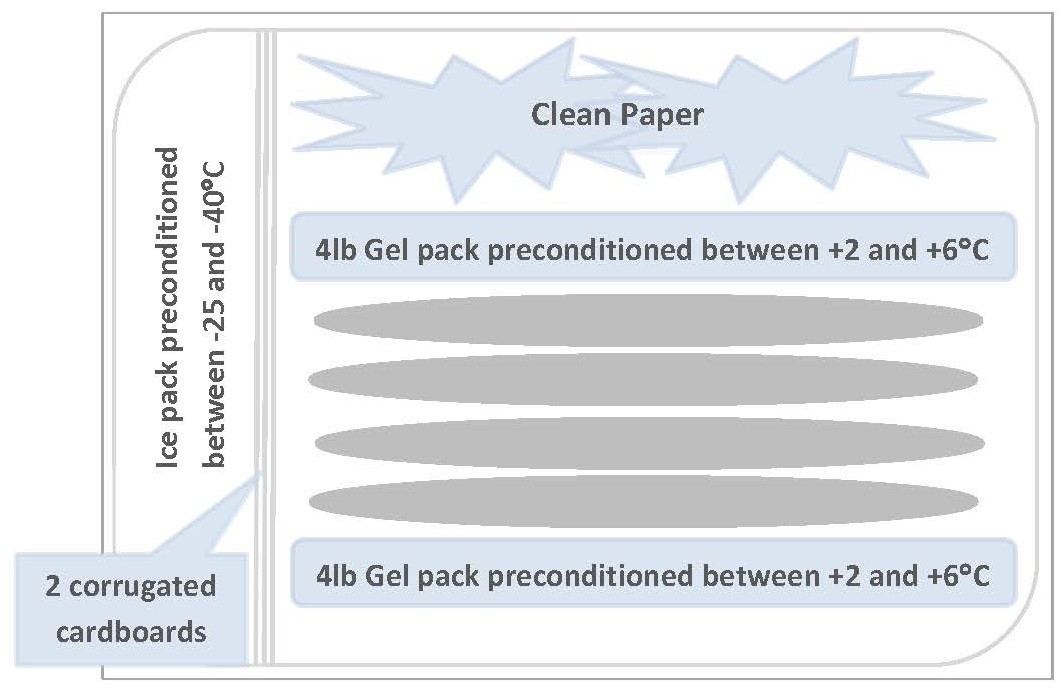 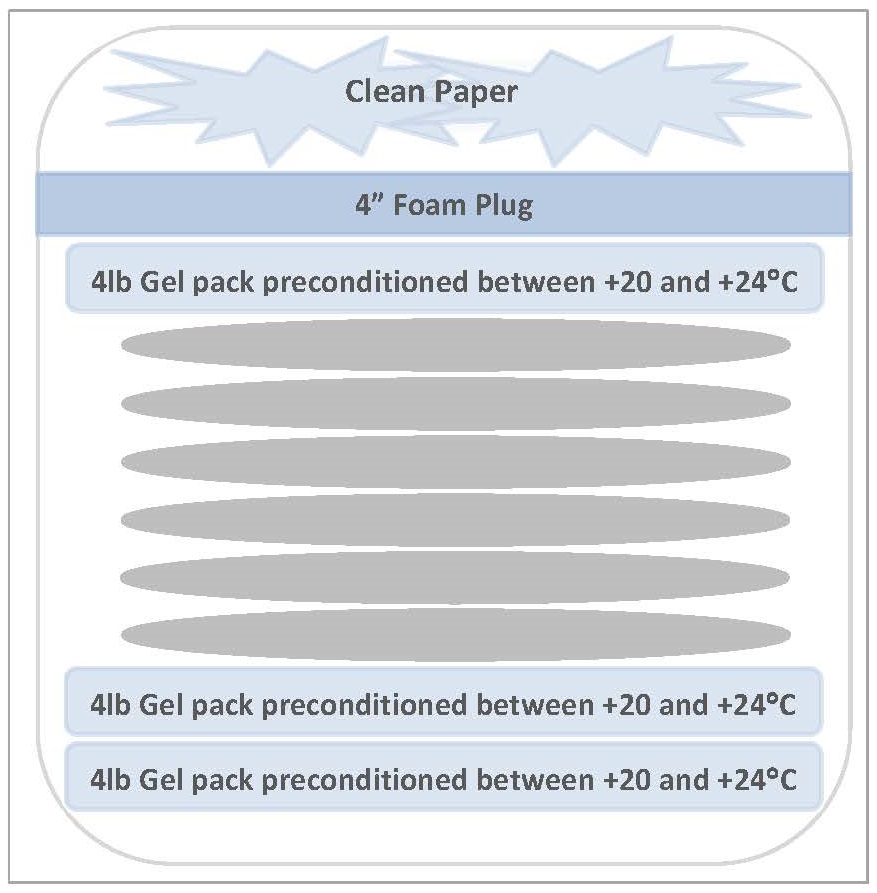 